Nottingham Contemporary
												
Hollow Earth: આર્ટ, કેવ્સ અને સબટેરેનિઅન ઇમેજનરી24 સપ્ટેમ્બર 2022 – 22 જાન્યુઆરી 2023બેનેથ નોટિંગહામ એ 800 થી વધુ ગુફાઓ છે, જે સેન્ડસ્ટોન બેડરોકમાં હાથથી કોતરેલી છે. સદીઓથી, તે રહેઠાણો, ખાણો, ભોંયરાઓ અને ટૅનરી માટે ગૃહસ્થાન બની ગઇ છે. આ ભૂગર્ભ શહેર પરથી પ્રેરણા લઇને Hollow Earth: આર્ટ, કેવ્સ અને સબટેરેનિઅન ઇમેજનરી આ ગુફાની છબી અને વિચારનું અન્વેષણ કરવા માટે 50 થી વધુ કલાકારોની 150 કૃતિઓ એકસાથે લાવ્યું છે. દરેક સંસ્કૃતિ અને ધર્મ ભૂગર્ભમાં શું છે તેના વિશે વાતો કહે છે. દંતકથા અને પવિત્ર ગ્રંથોમાં, ગુફાઓ મોટાભાગે દેવતાઓ અને રાક્ષસો, જન્મના સ્થળો, દફન અને પુનર્જન્મનું ક્ષેત્ર છે. આજે, તેઓ ભય અને અસ્તિત્વ સાથે ઘનિષ્ઠ રીતે સંકળાયેલા છે, બીજની તિજોરીઓ, કયામતના દિવસના બંકરો અને મહામારીઓના સંભવિત સ્રોત સાથે જોડાયેલા છે. હજારો વર્ષોથી, ઊંડા ભૂતકાળના આ પોર્ટલ કલાકારોને આકર્ષિત કરે છે. કેટલાક લોકો એવી દલીલ પણ કરે છે કે ગુફા એ સૌથી પહેલો સ્ટુડિયો અને સૌપ્રથમ મ્યુઝિયમ રહી હતી. 19મી સદીમાં ખડક ચિત્રોની શોધ થયા પછી, ગુફાઓ દૈવી સાક્ષાત્કારની જગ્યા હોવાની કલ્પના કરવામાં આવી છે, જે છબીઓ બનાવવા માટેના આપણા સામૂહિક આવેગની ઉત્પત્તિના સંકેત આપે છે. બીજા વિશ્વયુદ્ધ પછી, કલાકારો ગુફાને આદિકાળની સર્જનાત્મક જગ્યા સાથે સાંકળવા માટે આવ્યા, જે અણુ યુગના સમયના બંકર જેવું એક આશ્રય સ્થાન હતું. આજે, પારિસ્થિતિક ભંગાણના યુગમાં, ગુફાઓ ઊંડા ભૂતકાળ અને મુશ્કેલીગ્રસ્ત ભવિષ્ય બંને માટેનું પોર્ટલ છે, તે એવા સ્થાનો જ્યાં પ્રજાતિઓ અને સમય એકબીજા સાથે જોડાયેલા છે.ચોક્કસ જગ્યાઓ અને કાલ્પનિક પાતાળલોક બંનેનાં મેપિંગને, Hollow Earth શા માટે અને કેવી રીતે સંખ્યાબંધ કલાકારો, સંગીતકારો અને ફિલ્મ નિર્માતાઓ ભૂગર્ભ તરફ ખેંચાયા છે તે માટે ધ્યાનમાં લે છે. ગુફામાં વંશીય ઉત્પત્તિનો પડઘો પાડતા, પ્રદર્શન પાંચ ભાગોમાં ઉજાગર થાય છે. મુખદ્વારથી શરૂ કરો અને અમારી સાથે પેટાળની સફર કરો. ગેલેરી 1 - થ્રેશોલ્ડલી બોન્ટેકો, સ્ટીવન ક્લેડોન, જુઆન ડાઉની, લૌરા એમસ્લે, બેર્રી ફ્લાનાગન, એડ હેરિંગ, માઈકલ હો, એથેનાસિયસ કિર્ચર, રેને મેગ્રિટ, સેન્ટુ મોફોકેંગ, કારાઘથુરિંગ, ડર્બીના જોસેફ રાઈટ અને સ્થાનિક આર્કાઇવ્સમાંથી સામગ્રીથ્રેસોલ્ડ ઓળંગો. રાહ કોની જુઓ છો? આ ગેલેરી તમને પોર્ટલ દ્વારા અને ખાલી જગ્યાઓમાં જોવા માટે આમંત્રણ આપે છે. તે પ્રદર્શનની કેટલીક કેન્દ્રીય થીમ્સ રજૂ કરે છે, જેમ કે: પરિવર્તન અને ભ્રમ, છુપાયેલ અને શોધાયેલ. આપણે જેને જોઈએ છીએ તેના પર વિશ્વાસ કરી શકીએ? ચિત્રો, ફિલ્મ, ફોટોગ્રાફી, શિલ્પ અને આર્કાઇવલ સામગ્રીનું સિલેક્શન આપણને પડછાયાઓના ક્ષેત્રમાં નીચે ખેંચી લાવે છે.ગેલેરી 2 - ધ વૉલહામેદ અબ્દલ્લા, સોફિયા બોર્જેસ, કેરીન હેન-હિસિન્ક, લિડિયા ઔરાહમાને, જિયુસેપ પિનોટ-ગેલિઝિયો, એન.એચ. સ્ટબિંગ, ઔબ્રે વિલિયમ્સ અને લીઓ ફ્રોબેનિયસની સફરોમાંથી દસ્તાવેજીકરણજુઓ. સૌથી પહેલા ચિત્રો ગુફાઓની દિવાલો અને છત પર બનાવવામાં આવ્યા હતા. તે આપણી સૌથી જૂની આર્ટ ગેલેરીઓ છે, આપણા સૌથી પહેલા સ્ટુડિયો છે. ગુફાની કળા એ એન્ટાર્કટિકા સિવાયના દરેક ખંડની એક વિશેષતા છે, જેમાં સૌથી પ્રાચીન કળા 30,000 વર્ષ પહેલાં તૈયાર કરવામાં આવી હતી. આ ગેલેરી અલ્જેરિયા, ઇજિપ્ત, ફ્રાન્સ, ગ્રીસ, ગુયાના અને સ્પેનમાં ગુફાના ચિત્રો અને કોતરણીઓ માટે ખૂબ જ અલગ પ્રતિસાદ સંકલિત કરે છે.ગેલેરી 2 - ધ ડાર્કમેરી બેથ એડલ્સન, બ્રાસેઈ, પીટર હુજાર, ગોર્ડન મટ્ટા-ક્લાર્ક, હેન્રી મૂર, નદાર, એઈલ્ભે નિબ્રિઆઇન, પૌલિન ઓલિવેરોસ, રોબર્ટ સ્મિથસન, મિશેલ સ્ટુઅર્ટ અને સ્થાનિક આર્કાઇવમાંથી વસ્તુઓતમારી આંખો બંધ કરો. અંધકાર એક જ સમયે ભયાનકતા અને મુક્તિનો અહેસાસ કરાવી શકે છે જે, શાંત ચિંતન અથવા મંથર ગતિની અસ્વસ્થતાની સ્થિતિ છે. આ જગ્યા વસ્તુઓ, કલાકૃતિઓ અને સંગીતને એકસાથે લાવે છે જે અંધકારમાં ઓતપ્રોત થવાનો અર્થ શું છે તેને ધ્યાનમાં લે છે. અહીં તમને ભૂગર્ભમાં રહેલા કબ્રસ્તાન, એકાંત માંધાર્મિક વિધિઓ, ભૂમિગત પ્રતિધ્વનિઓ અને લાંબા સમયથી વિસરાઇ ગયેલા શરીરો મળશે.ગેલેરી 3 - ધ સિટીસેન્ટર ફોર લેન્ડ યુઝ ઈન્ટરપ્રિટેશન, હેન્સ હોલીન, ફ્રેન્ક હીથ, એલિસન નોલ્સ, એન્ટી લોવાગ, ગોશ્કા મેકુગા, ગોર્ડન પાર્ક્સ, વોલ્ટર પિચલર, બેન રિવર્સ, કેરી અપસન, જેફ વોલઅહીં તમને ઘર જેવો અહેસાસ થાય છે? ગુફાઓ માટેની આપણી ભાષા ઘણીવાર સ્થાપત્યલક્ષી હોય છે - તેમાં ખંડો અને ચીમનીઓ, તિજોરીઓ અને કમાનો હોય છે. આદિકાળમાં આપણા આશ્રય અને રહેઠાણના કેટલાક સ્થાનો તરીકે ઉપયોગમાં લેવાતી ગુફાઓની આજે કયામતના દિવસના બંકરથી માંડીને બીજની તિજોરીઓ અને ડેટા ફાર્મ્સ સુધીની સ્થિતિમાં જીવન ટકાવી રાખવા અને સુરક્ષિત રહેવાના સ્થળો તરીકે પુનઃકલ્પના કરવામાં આવે છે. આ ગેલેરીમાં આપણે જમીનની નીચે કેવી રીતે એકાંતવાસ કરી શકીએ અને દુનિયા કદાચ ત્યાં કેવી રીતે આપણી રાહ જોતી હશે તેના માટે આકર્ષક રજૂઆતો છે.ગેલેરી 4 - ધ ડીપએઈલ્ભે નિબ્રિઆઇન, મેટ કોપ્સન, ચિઓમા એબિનામા, ઇલાના હેલ્પરિન, એમ્મા મેકકોર્મિક-ગુડહાર્ટ, ફ્લોરા પેરોટ, લિવ પ્રેસ્ટન.હજુ પણ વધુ ઊંડે જાઓ. આપણે જેટલાં વધુ ઊંડા ઉતરીએ છીએ, એટલા તેના વિશે ઓછું જાણતા હોઇએ છીએ. ગુફાઓનું અન્વેષણ કરવાથી આપણે સમયના એવા સ્તરોને જાણી શકીએ છીએ જે આપણે એટલા દૂરના ભૂતકાળ સુધી લઇ જાય છે જેને કદાચ માનવો પણ આપણા માટે મુશ્કેલ થઇ જાય છે. આ ગેલેરીમાં, અન્વેષણકર્તાઓ અને વાર્તાકારોના સમુદાયો દ્વારા વર્ણન કરવામાં આવેલા કાર્યો સમયના ઊંડાણનું પ્રતિબિંબ આપે છે.સંબંધિત ઘટનાઓપ્રદર્શન વોકથ્રુઝ
બુધ 28 સપ્ટેમ્બર, સવારે 11 વાગ્યે વેલકમ વૉકથ્રુબુધ 5 ઓક્ટોબર, બપોરે 2 વાગ્યે સ્કૂલ ઓફ આર્ટસ એન્ડ હ્યુમેનિટીઝ, નોટિંગહામ ટ્રેન્ટ યુનિવર્સિટીના ચાર્લી પ્રેટલી દ્વારા બુધવારે વૉકથ્રૂબુધ 23 નવેમ્બર, બપોરે 2 વાગ્યે બ્લેક માઇનર્સ મ્યુઝિયમના નોર્મા ગ્રેગોરી દ્વારા બુધવારે વોકથ્રુબુધ 14 ડિસેમ્બર, બપોરે 2 વાગ્યે નોટિંગહામ કન્ટેમ્પરરીના પ્રદર્શનોના આસિસ્ટન્ટ ક્યુરેટર નિઆલ ફેરેલી દ્વારા બુધવારે વોકથ્રુબુધ 18 જાન્યુઆરી, 2023, સાંજે 5 વાગ્યે
અમારા ગેલેરી આસિસ્ટન્ટ્સ સાથે બુધવારે વોકથ્ર્રુ12:30 ચર્ચાઓમંગળવાર, 4 ઓક્ટોબરથી શરૂ કરીને દર મંગળવાર, ગુરુવાર અને શનિવારે બપોરે 12.30 વાગ્યેપ્રદર્શનમાંથી મનપસંદ આર્ટવર્ક, કલાકાર, થીમ અથવા વિચાર શોધવા માટે માટે અમારા મૈત્રીપૂર્ણ ગેલેરી આસિસ્ટન્ટ્સમાંથી એક સાથે જોડાઓમુખ્ય નોંધ
શનિ 10 ડિસેમ્બર, સાંજે 5 વાગ્યા થી 6.30 વાગ્યા સુધી તત્વચિંતક અને લેખક કેથરીન યુસોફ દ્વારા ભૂગર્ભ, વિલક્ષણ પરિસ્થિતિ અને ગુફા કલાના મૂળ વિશે ચર્ચા.  અભ્યાસ મફત કૌટુંબિક પ્રવૃત્તિઓ શાળામાં રજાઓ દરમિયાન: 18 – 20 ઓક્ટોબર, 25 – 27 ઓક્ટોબરપોતાની જાતને ઓતપ્રોત કરી દો અને બનાવો અને અજમાવોની રીતથી પ્રદર્શનોમાં થીમ્સનું અન્વેષણ કરો.ઊંડાણપૂર્વક શ્રવણ કરવાની સૂચનાઓ“શ્રવણ એવી ક્રિયા છે જે સંગીતમય મનને આકાર આપે છે.”
અહીં પૌલિન ઓલિવેરોસના એન્થોલોજી ઓફ ટેક્સ્ટ સ્કોર્સ (ગેલેરી 2) પરથી પ્રેરિત કેટલીક સાંભળવાની કસરતો છે. સંગીત-નિર્માણ પ્રત્યે ઓલિવેરોસનો અભિગમ ઊંડાણપૂર્વક શ્રવણ કરવાના મહત્વ પર ભાર મૂકે છે. તમે પ્રદર્શનનું અન્વેષણ કરો ત્યારે આને અજમાવી જુઓ. મારું શરીર ધ્વનિ છેઊંડા શ્વાસ લો અને મુક્ત થઇ જાઓ. તમારા શરીરની માથાથી પગના અંગૂઠા સુધીની સંવેદના અનુભવવાનું શરૂ કરો. તમારા શરીર - તમારા શ્વાસ, ધબકારા, આંખના પલકારા અને પગલાંના કુદરતી લય વિશે વિચારો. તમે ઊંડાણપૂર્વક શ્રવણ કરતા હોવ ત્યારે, તમે બીજા કયા લય સાંભળી શકો છો?બધુ જ સંગીત છેબસ સાંભળો. તમારી આસપાસના દરેક અવાજને સંગીત તરીકે સાંભળો. સાથે સાથે ગાઓ, મનમાં કે પછી મોટેથી.પ્રાપ્ત કરવું / પરત કરવુંધ્વનિ પસંદ કરો. તે ધ્વનિ બનાવવા માટે તમે તૈયારી કરો ત્યારે ઊંડો શ્વાસ લો. શ્વાસ અંદર લો, પછી જેમ જેમ તમે શ્વાસ બહાર કાઢો તેમ તમારો ધ્વનિ બનાવો. બીજો કોઇ ધ્વનિ પસંદ કરો અને તેનું પુનરાવર્તન કરો. જો તમે બીજા કોઇની સાથે હોવ તો, સાથે મળીને આવું કરો. તમે સાથે મળીને કયા પ્રકારનું સંગીત બનાવી શકો છો?કોલોફોનસેમ થ્રોન દ્વારા ગિલિ ફોક્સ અને નિઆલ ફેર્રેલી સાથે મળીને તૈયાર કરેલ. Hollow Earth: આર્ટ, કેવ્સ અને સબટેરેનિઅન ઇમેજનરી હેવર્ડ ગૅલેરી ટૂરિંગ પ્રદર્શન છે, જે નોટિંગહામ કન્ટેમ્પરરી સાથેની ભાગીદારીમાં અને ધ ગ્લુક્સમેન, કૉર્ક અને RAMM, એક્સેટરના સહયોગથી વિકસાવવામાં આવ્યું છે જ્યાં 2023-24 દરમિયાન પ્રવાસ થઇ કરશે.

આ પ્રદર્શનને યુરોપિયન યુનિયનના હોરાઇઝન 2020 સંશોધન અને ઇનોવેશન કાર્યક્રમ હેઠળ યુરોપિયન રિસર્ચ કાઉન્સિલ (ERC) અને ફિલિપ લિવરહુલ્મ પ્રાઇઝ દ્વારા લેવરહુલ્મ ટ્રસ્ટ પાસેથી પ્રાપ્ત થયેલા ભંડોળ વાળા પ્રોજેક્ટના ભાગ રૂપે સેન્ટર ફોર જીઓહ્યુમેનિટીઝ, રોયલ હોલોવે, લંડન યુનિવર્સિટી દ્વારા ઉદારતાપૂર્વક સમર્થન આપવામાં આવ્યું છે.પ્રદર્શન, સંબંધિત ઇવેન્ટ્સ અને શીખવાના કાર્યક્રમો વિશે વધુ માહિતી માટે, nottinghamcontemporary.org ની મુલાકાત લો અથવા અહીં સ્કૅન કરો: 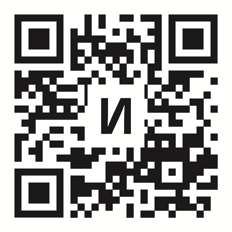 અમારા તમામ કાર્યક્રમો અમારા પ્રેક્ષકોના સમર્થન દ્વારા શક્ય બને છે. જો તમને આજે મુલાકાત લેવાનો આનંદ આવ્યો હોઈ, તો કૃપા કરીને સમર્થન કરવાનું વિચારો. સૂચવેલ દાન £3.તમારી મુલાકાત પછીધ સિટી ઓફ કેવ્સમાં, તમે નોટિંગહામના વિશાળ ભૂગર્ભ નેટવર્કનો સૌથી મોટો જાહેરમાં ઉપલબ્ધ વિભાગ શોધી શકો છો. તે અમારી ઈમારતની બાજુમાં પગથિયાંની નીચે આવેલો છે. તમારી ટિકિટ પર 10% ડિસ્કાઉન્ટ મેળવવા માટે આ પ્રદર્શન નોંધો બતાવો.